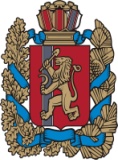 АДМИНИСТРАЦИЯ БОГУЧАНСКОГО РАЙОНАП О С Т А Н О В Л Е Н И Е«17» 08.2020	               с. Богучаны                       №  836 - пО внесении изменений в Устав Муниципального казённого дошкольного образовательного учреждения детский сад «Светлячок» с. КарабулаВ целях приведения правовых актов администрации Богучанского района в соответствие с действующим законодательством, в соответствии с Федеральным законом от 29.12.2012 №273-ФЗ "Об образовании в Российской Федерации", постановлением администрации Богучанского района от 31.12.2010 №1837-п «Об утверждении Положения о создании, реорганизации, изменения типа и ликвидации районных муниципальных учреждений, а также утверждении уставов районных муниципальных учреждений и внесения в них изменений», на основании ст. ст.7,43,47 Устава Богучанского района Красноярского края, ПОСТАНОВЛЯЮ:Внести в  Устав Муниципального казённого дошкольного образовательного учреждения детский сад «Светлячок» с. Карабула, утвержденный  постановлением  администрации Богучанского района от 21.01.2019 №31-п следующие изменения, а именно:Раздел IV «Порядок управления Учреждением» изложить в новой  редакции: «4.1. Управление Учреждением осуществляется в соответствии с законодательством Российской Федерации на принципах демократичности, открытости, приоритета общечеловеческих  ценностей,  свободного   развития   личности, единоначалия и коллегиальности.4.2. К полномочиям Учредителя относятся:утверждение Устава, изменений и дополнений к нему;определение основных направлений деятельности Учреждения, утверждение годовой бюджетной сметы Учреждения и внесение в нее изменений;назначение и освобождение от должности руководителя Учреждения;принятие решения о прекращении деятельности Учреждения, назначение ликвидационной комиссии, утверждение ликвидационного баланса;формирование и утверждение муниципальных заданий;осуществление иных функций и полномочий учредителя, установленных федеральными законами и нормативными правовыми актами Президента Российской Федерации и Правительства Российской Федерации, муниципальными правовыми актами.4.3.  Единоличным исполнительным органом Учреждения  является руководитель – заведующая дошкольным учреждением, который осуществляет текущее руководство деятельностью Учреждения, прошедший соответствующую аттестацию и назначаемый Учредителем в установленном законодательством порядке.Руководителю Учреждения предоставляются в порядке, установленном Правительством Российской Федерации, права, социальные гарантии и меры социальной поддержки, предусмотренные для педагогических работников.Управление образования в силу переданных Учредителем полномочий заключает с руководителем Учреждения трудовой договор.	Руководитель Учреждения действует на принципе единоначалия и несет ответственность перед обучающимися, их родителями (законными представителями), государством, обществом и учредителем за результаты своей деятельности в соответствии с функциональными обязанностями, предусмотренными квалификационными требованиями, трудовым договором и настоящим Уставом.Совмещение должности руководителя Учреждения с другими руководящими должностями (кроме научного и научно-методического руководства) внутри или вне Учреждения не разрешается.Руководитель Учреждения несет персональную юридическую ответственность за организацию жизнедеятельности Учреждения, создает благоприятные условия для развития Учреждения.Руководитель Учреждения определяет совместно с Общим собранием работников учреждения стратегию развития Учреждения, представляет её интересы в государственных и общественных инстанциях. 4.4. Коллегиальными органами управления являются: Общее собрание (конференция) работников  учреждения, Совет трудового  коллектива, Педагогический совет, Родительский комитет (совет родителей/ законных представителей).4.4.1. Общее собрание (конференция) работников является высшим органом трудового коллектива. В начале каждого учебного года на первом заседании общего собрания открытым голосованием избирается председатель и секретарь общего собрания. Срок полномочий председателя и секретаря составляет один учебный год. Общее собрание собирается по мере необходимости, но не реже 2 раза в год и правомочно при наличии не менее половины всех работников Учреждения. Решение общего собрания считается принятым, если за него проголосовало 50% присутствующих и является обязательным для работников,  воспитанников и их родителей (законных представителей). Процедура голосования устанавливается  общим собранием.Общее собрание  трудового коллектива решает наиболее важные вопросы деятельности Учреждения.К его компетенции относится решение таких вопросов, как:1) избрание совета трудового коллектива (СТК);2) заслушивание отчета о деятельности СТК;3) принятие решения о заключении коллективного договора с руководителей   учреждения;4) рассмотрение проекта коллективного договора;5) утверждение правил внутреннего трудового распорядка;Трудовому коллективу также предоставляется право создавать иные представительные органы работников4.4.2. Совет трудового коллектива (СТК) избирается из общего собрание работников для оперативного решения вопросов, касающихся административно-хозяйственного процесса в Учреждении.Полномочия трудового коллектива в перерывах между собраниями (конференциями) осуществляет совет трудового коллектива, который выбирается общим собранием (конференцией) трудового коллектива тайным или открытым голосованием сроком на 2-3 года. Численность СТК определяется общим собранием (конференцией) трудового коллектива,Все члены СТК исполняют свои обязанности на общественных началах. В случае, если член СТК не оправдал оказанного ему доверия, он может быть выведен из состава совета на собрании (конференции) трудового коллектива.К полномочиям СТК относятся:направление образовательной, административно-хозяйственной деятельности учреждения;совместно с администрацией Учреждения контролирует организацию питания детей;осуществляет контроль за охраной жизни, здоровья детей, персонала Учреждения.Порядок деятельности Совета трудового коллектива регламентируется Положением о Совете трудового коллектива.4.4.3. Педагогический совет - все  педагогические  работники    Учреждения, включая совместителей. Педагогический  совет создается с целью рассмотрения основных вопросов организации образовательной деятельности, изучения передового педагогического опыта в Учреждении.  Содержание работы Педагогического совета и его функции определены настоящим Уставом.Председателем педагогического совета является руководитель Учреждения. Он назначает своим приказом секретаря педагогического совета сроком на один год.Заседания педагогического совета созываются не реже четырёх раз в год в соответствии с планом работы Учреждения.  Ход заседания  педагогического совета оформляется протоколом, который подписывается председателем педагогического совета и секретарем. На основании решения Педагогического совета руководителем (заведующей)  учреждения издаются соответствующие приказы.2) Компетенция педагогического совета:-   разрабатывает и принимает образовательную программу Учреждения;- обсуждает и принимает решения по любым вопросам, касающимся содержания образования;обсуждает вопросы содержания, форм и методов образовательного  процесса образовательной деятельности Учреждения;рассматривает вопросы повышения квалификации и переподготовки кадров;организует выявление, обобщение, распространение, внедрение педагогического опыта;рассматривает вопросы организации дополнительных услуг родителям;заслушивает отчеты заведующей о создании условий для реализации образовательных программ.3)  Решения педагогического совета принимаются открытым голосованием. Решение педагогического совета Учреждения считается правомочным, если на его заседании присутствовало не менее двух третей состава и считается принятым, если за решение проголосовало не менее половины членов списочного состава педагогического совета Учреждения. При равном количестве голосов решающим является голос председателя педагогического совета. Решение педагогического совета Учреждения, принятое в пределах его полномочий, является обязательным для выполнения всеми членами педагогического коллектива.4.4.4. Родительский комитет (совет родителей (законных представителей) -  это коллегиальный орган управления (самоуправления),  работающий в тесном контакте с администрацией дошкольного учреждения,  Педагогическим советом и другими  органами.Срок полномочий Совета родителей – один год. Представители от объединений избираются ежегодно на родительских собраниях в начале каждого учебного года. Совет родителей подчиняется и подотчетен общему родительскому собранию учреждения. Решения Совета родителей являются рекомендательными. Решения должны быть рассмотрены должностными лицами  Учреждения с последующим сообщением результатов рассмотрения.Совет родителей избирается из числа председателей советов родителей каждой группы ежегодно. Состав Совета родителей утверждается на общем собрании не позднее 25 сентября текущего года.  В состав Совета родителей  обязательно входит представитель администрации учреждения  с правом решающего голоса.Руководит деятельностью Совета родителей председатель, избранный на заседании Совета родителей открытым голосованием простым большинством голосов. Из своего состава члены Совета родителей дошкольного учреждения избирают секретаря. Председатель  и секретарь  Совета родителей работают на общественных началах и ведут всю документацию Совета родителей.Совет родителей работает по плану, согласованному с руководителем Учреждения.Периодичность проведения общих собраний определяется участниками совета родителей, но должна составлять не менее 1 раза в учебное полугодие.   Кворумом для принятия решений является присутствие на заседании более половины членов Совета родителей.Решения Совета родителей принимаются простым большинством голосов его членов, присутствующих на заседании. В случае равенства голосов решающим является голос председателя.Компетенция  Совета родителей:-    содействует организации совместных мероприятий в Учреждении;- оказывает посильную помощь Учреждению в благоустройстве помещений, детских площадок, территории, укреплению материально-технической базы;-    помогает в работе с воспитанниками из неблагополучных семей.4.5.  В дошкольной учреждении наряду с должностями педагогических работников, предусматриваются должности административно-хозяйственных, учебно-вспомогательных, медицинских и иных работников, осуществляющих вспомогательные функции.Право на занятие данных должностей имеют лица, отвечающие квалификационным требованиям, указанным в квалификационных справочниках, и (или) профессиональным стандартам.Права, обязанности и ответственность иных работников Учреждения устанавливаются законодательством Российской Федерации, правилами внутреннего трудового распорядка и иными локальными нормативными актами Учреждения, должностными инструкциями и трудовыми договорами.Педагогический работник Учреждения не вправе оказывать платные образовательные услуги воспитанникам в Учреждении, если это приводит к конфликту интересов педагогического работника.»Руководителю Муниципального казённого дошкольного образовательного учреждения детский сад «Светлячок» с. Карабула выступить заявителем для государственной регистрации изменений, внесенных в учредительный документ юридического лица, в регистрирующий орган в установленный законом срок.Контроль за исполнением настоящего постановления возложить на заместителя  Главы Богучанского района  по социальным вопросам    И.М. Брюханова.Настоящее постановление вступает в силу со дня, следующего за днем  официального опубликования в Официальном вестнике Богучанского района.И.о. Главы Богучанского района		                             В.Р.Саар